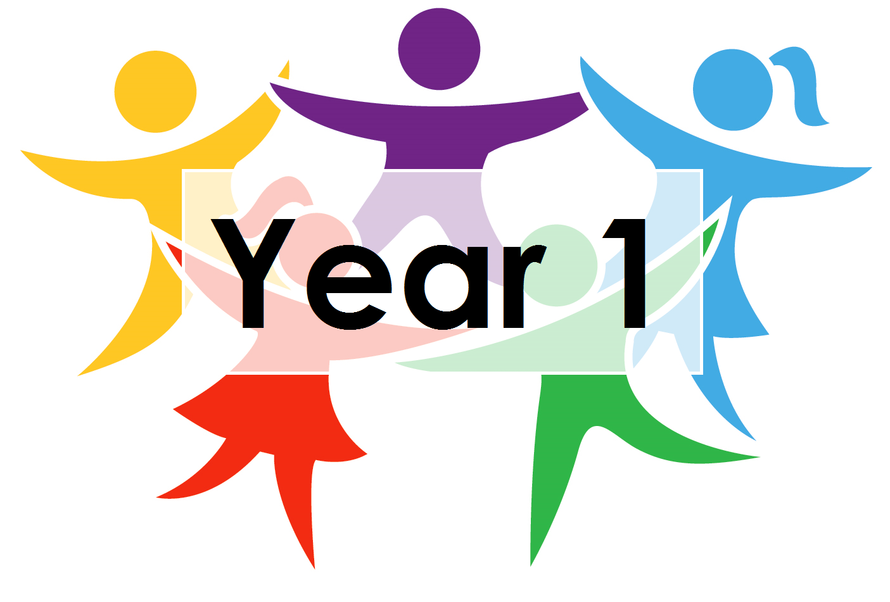 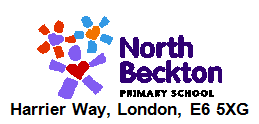       LEARNING FROM HOME  YEAR 1 – Week Beginning 11.5.20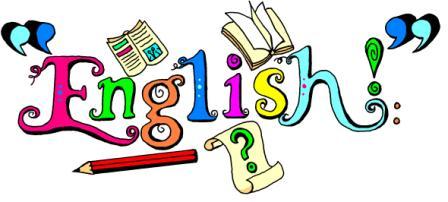 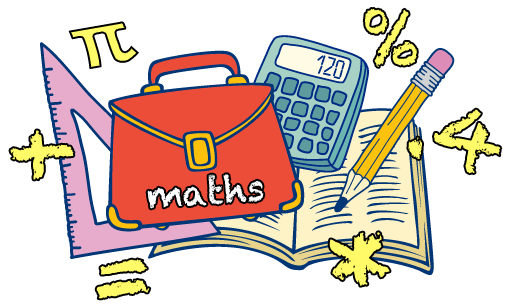 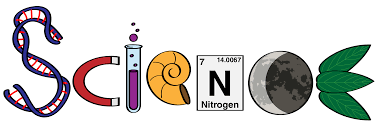 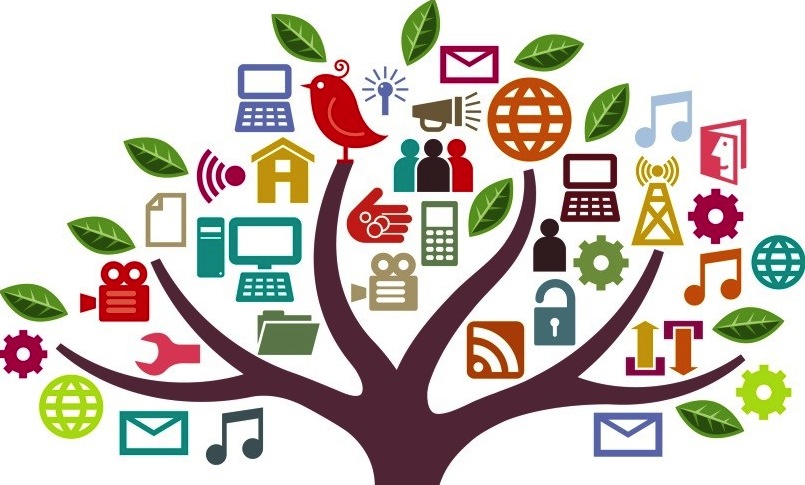 